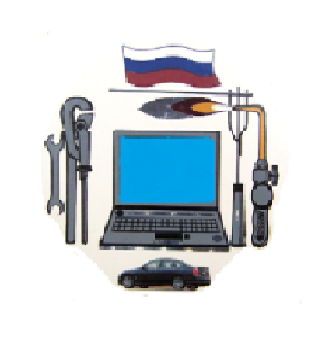 Департамент образования, науки и молодежной политики Воронежской областиГосударственное бюджетное профессиональное образовательное учреждениеВоронежской области«ВОРОНЕЖСКИЙ ИНДУСТРИАЛЬНЫЙ КОЛЛЕДЖ»юридический адрес: . Воронеж, ул. Космонавтов, 23, тел. (факс) 263-20-90e-mail: VIK_Salkova@mail.ruУважаемые коллеги!ГБПОУ ВО «Воронежский индустриальный колледж» (прежнее наименование – ГОБУ НПО ВО «Профессиональный лицей № 7 г. Воронежа») до 15.08.2015 осуществляет прием абитуриентов на 1 курс обучения (на базе основного общего образования) по следующим образовательным программам среднего профессионального образования:- 08.01.14 Монтажник санитарно-технических, вентиляционных систем и оборудования;- 15.01.05 Сварщик (электросварочные и газосварочные работы);- 23.01.03 Автомеханик;- 23.01.07 Машинист крана (крановщик).	По состоянию на 05.08.2015 в Колледже еще имеются вакантные места для поступления на указанные образовательные программы.	 В соответствии с Федеральным законом от 29.12.2012 № 273-ФЗ «Об образовании в Российской Федерации» прием осуществляется на общедоступной основе, вступительные испытания не проводятся.	Приемная комиссия Колледжа работает ежедневно с 08.30 до 16.00, без выходных.	Студентам из муниципальных районов Воронежской области предоставляется благоустроенное общежитие (комнаты на 2-3 человека), расположенное на территории учебного заведения.  	Все студенты Колледжа на период обучения обеспечиваются горячим питанием.	Трудоустройство выпускников Колледжа за последние 5 лет составляет 100%.	В Колледже работают спортивные секции, творческие и научные кружки, художественная самодеятельность.	По вопросам поступления просим абитуриентов (родителей) обращаться в приемную комиссию по телефону: (473) 263-20-90 или к заместителю директора Колледжа Коломенцеву Денису Витальевичу по телефону: (473) 263-94-13.	Документы для приема:	- ксерокопия паспорта (страницы с фотографией и пропиской);	- аттестат об основном общем образовании с приложением;	- медицинская справка 086-у;	- фотографии – 4 шт. (размер 3Х4).	Колледж расположен в 10 минутах езды от центра г. Воронежа по адресу: ул. Космонавтов, д. 23.	Проезд от Центрального автовокзала г. Воронежа до Колледжа троллейбусом № 17.	Проезд от железнодорожного вокзала до Колледжа маршрутными автобусами № 6, 6м.	Просим проинформировать выпускников 9 классов о возможности поступления в Воронежский индустриальный колледж.И.о. директора                                                                                           Д.В. КоломенцевИсп.: Деханова Ю.Ю.(473) 263-20-90«5» августа 2015 г.  № 01/1233Руководителям отделов образования муниципальных районов Воронежской области (по списку)